Załącznik Nr 8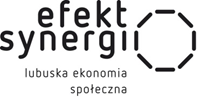 ............................................................		(Nazwa i adres Wykonawcy)OŚWIADCZENIE WYKONAWCY o spełnieniu warunków określonych w art. 22 ust. 2 i 2a ustawy z dnia 29 stycznia 2004 r. Prawo zamówień publicznych (Dz. U. z 2017 r., poz. 1579 ze zm.) zwanej dalej ustawą Pzp.Przystępując do postępowania w sprawie udzielenia zamówienia publicznego na wykonanie kompleksowej usługi edukacyjnej w formie wizyt studyjnych do podmiotów ekonomii społecznej (PES) w podziale na części:Wykonanie usługi edukacyjnej w zakresie kompleksowej organizacji i przeprowadzenia jednodniowej, krajowej wizyty studyjnej do podmiotów ekonomii społecznej – m. Toruń 
i okolice.*Wykonanie usługi edukacyjnej w zakresie kompleksowej organizacji i przeprowadzenia dwudniowej, krajowej wizyty studyjnej do podmiotów ekonomii społecznej (PES) 
– m. Warszawa i okolice oraz m. Łódź i m. Brzeziny w województwie łódzkim.*Oświadczam, że jestem Wykonawcą, którego działalność obejmuje społeczną i zawodową integrację osób, będących członkami grup określonych w art. 22 ust. 2 ustawy Pzp.Oświadczam, że procentowy wskaźnik zatrudnienia osób należących do jednej lub więcej kategorii, o których mowa w art. 22 ust. 2 ustawy Pzp jest nie mniejszy niż 30% .Oświadczam, że posiadam status zakładu pracy chronionej/innego podmiotu ekonomii społecznej.	……………………………………………………data, podpis** Wykonawcy lub  osoby/osób uprawnionych do reprezentowania Wykonawcy na podstawie ważnego pełnomocnictwa.*niepotrzebne skreślić**podpis nieczytelny jest dopuszczalny wyłącznie z pieczątką imienną osoby składającej podpis